Inschrijfformulier BSO Schreuder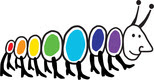 Datum					:	______________________________________De heer/mevrouw			: 	______________________________________Ouder/verzorger van			:	______________________________________Geboren op				:	______________________________________Adres					:	______________________________________Postcode & woonplaats			:	______________________________________Telefoonnummer (-s)			:	______________________________________E-mail adres				: 	______________________________________Wil zijn/haar kind opgeven voor buitenschoolse opvang (BSO) Schreuder.Voor de tijden als aangekruist:					08.00-08.45		14.45-18.00	Maandag				__________		__________	Dinsdag				        	__________		__________	Donderdag				__________		__________		Vrijdag					__________		__________		Woensdag				08.00-08.45		12.45-18.00				__________		__________	Wilt u vakantieopvang? 	Ja / nee 	s.v.p. doorhalen wat niet van toepassing isGewenste ingangsdatum opvang:	_______________________	Nb: Er is een wachtlijst voor naschoolse opvang. Informeert u bij het kinderdagverblijf naar de actuele situatie en wacht niet te lang met inschrijven!In te vullen door de pedagogisch medewerkers van KDVS:Datum inname formulier _____________ Opmerkingen ______________________________Bevestigingsbrief /-mail verstuurd dd. _____________ (kopie aanhechten) paraaf _________